УТВЪРЖДАВАМ: ………………………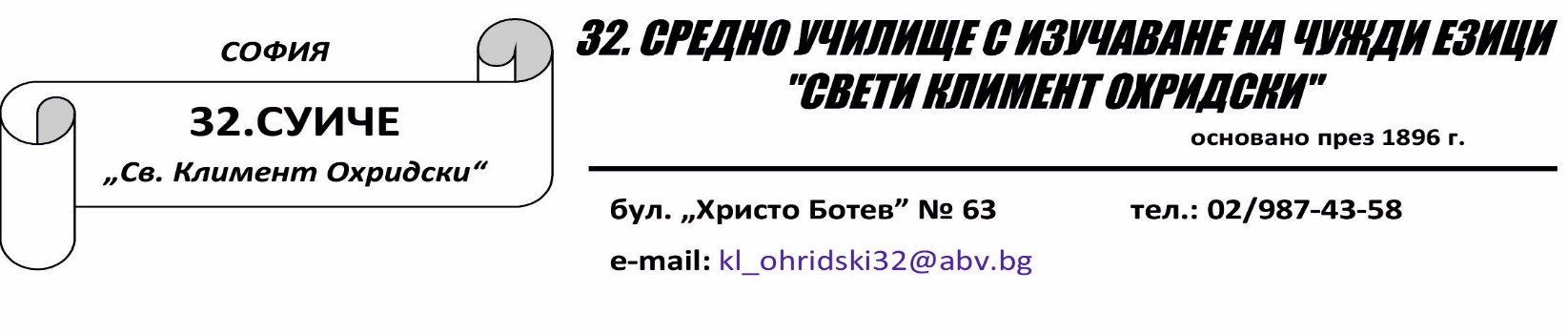 ( Нели Киркова- Костова )ЕТИЧЕН КОДЕКСНАУЧИЛИЩНАТА ОБЩНОСТ В 32. СУИЧЕ„ СВ. КЛИМЕНТ ОХРИДСКИ „2019-2020Етичният кодекс / ЕК / е създаден на основание чл.175, ал.1, 2 и 3 от Закона запредучилищното и училищното образование, приет от Педагогическия съвет напроведено заседание на дата………  / съгласно чл. 263, ал. 1, т. 14/ и с решение наобществения съвет от ……………, съгласно чл. чл. 269, ал. 1, т.11 от ЗПУО.ВЪВЕДЕНИЕЕтичният кодекс на училищната общност в 32.СУИЧЕ представя стандартите заетично поведение на работещите с ученици в образователно-възпитателния процес иима за цел:1. Да утвърди основните ценности, норми и принципи на поведение, коитоработещите с ученици трябва да знаят и спазват в своята практика.2. Да укрепи авторитета на учителите и общественото доверие към училищетокато институция.3. Да утвърди стремежа и желанието на работещите с ученици за етичност вобразователно-възпитателния процес.4. Да очертае моралните отговорности на работещите с ученици: към детето,към семейството, помежду им и към обществото.НОРМАТИВНА ОСНОВА :Конвенцията на ООН за правата на детето;Европейската харта за правата на човека;Конституция на РБ;Закон за защита правата на детето;Закон за защита правата на човека;Закон за предучилищното и училищно образование;Стандарт за приобщаващо образование.РАЗДЕЛ IОСНОВНИ ПОЛОЖЕНИЯЧл.1	(1) Етичният кодекс е създаден на основание Чл. 175. (1) от ЗПУО и е подчинен наобщите принципи в системата на предучилищното и училищното образование:1. Единна държавна образователна политика за осигуряване правото напредучилищно и училищно образование;2. Ориентираност към интереса и към мотивацията на детето и на ученика, къмвъзрастовите и социалните промени в живота му, както и към способността му даприлага усвоените компетентности на практика;3. Равен достъп до качествено образование и приобщаване на всеки ученик;4. Равнопоставеност и недопускане на дискриминация при провеждане напредучилищното и училищното образование;5. Хуманизъм и толерантност.(2) Етичният кодекс на училищната общност е приет от представители наПедагогическия съвет, Обществения съвет, Настоятелството и на ученическотосамоуправление по ред, определен в Правилника за дейността на училището.(3) Етичният кодекс е неизменна част от училищната документация.(4) Етичният кодекс се публикува на интернет страницата на училището.Чл.2. Този кодекс определя правилата за поведение на служителите в училището и имаза цел да повиши общественото доверие в техния професионализъм и морал, както и даиздигне престижа на учителската професия и образователната институция.РАЗДЕЛ IIПРАВА И ОТГОВОРНОСТИ НА УЧАСТНИЦИТЕ В УЧИЛИЩНАТАОБЩНОСТГлава IПедагогически специалисти и служители в училищетоЧл.3.	(1) Педагогическите специалисти изпълняват своите функции, като се ръководятот основни ценности и принципи на ЗПУО, националните и европейски нормативниактове за защита правата на детето и защита правата на човека.(2) При изпълнение на служебните си задължения се отнасят отговорно и суважение към всеки, като се зачитат правата и достойнството на личността и не седопускат каквито и да са прояви на дискриминация.Чл. 4.	(1) Всички работници и служители в 32. СУИЧЕ са длъжни:1. да спазват принципите на законност, лоялност, честност, безпристрастност,политическа неутралност и отговорност.2. да спазват законодателството в Република България, като съдействат запровеждането на държавна политика, основаваща се на принципите на правоватадържава.3. да извършват дейността си компетентно, обективно и добросъвестно и да сестремят към непрекъснато подобряване на работата си в интерес на децата.4. да не накърняват престижа на училището не само при изпълнение наслужебните задължения, но и в своя обществен и личен живот.(2) Педагогическите специалисти са длъжни:1. да основават практиката си на съвременните знания за детското развитие ипознаването на индивидуалните особености на всеки ученик.2. да разбират и уважават уникалността на всеки ученик.3. да се съобразяват и отчитат специфичните потребности на всеки ученик.4. да създават безопасна и здравословна среда, която стимулира социалното,емоционалното и физическото развитие на учениците.5. да подкрепят правото на ученика на свободно изразяване на мнение повъпроси свързани с живота на училищната общност.6. да осигуряват на учениците с увреждания равни възможности за достъп дообразование и адекватни грижи в зависимост от потребностите на ученика.7. да не участва в практики, които не зачитат достойнството на ученика или саопасни и вредни за физическото и емоционално му здраве и развитие.8. да не осъществяват действия и да не участват в практики, коитодискриминират по някакъв начин учениците на основата на раса, етнически произход,религия, пол, националност, език, или на базата на статуса, поведението илиубежденията на родителите.9. При съмнение за психически и физически тормоз върху ученик да действатсъобразно разписаните процедури във вътрешните нормативни актове на 32. СУИЧЕ:a. Алгоритъм за прилагане на механизма за противодействие на тормозаб. Механизъм за противодействие на училищния тормоз между ученицитев. План за работата на училищния координационен съветг. Правила и задължения на всички служители, свързани с превенция наагресията и насилиетод. План на комисията за противообществени прояви10. Когато друго лице изкаже подозрения за тормоз на ученик, да му се окажепълно съдействие за предприемане на подходящи действия за закрила.11. Когато станат известни действия или ситуации, които заплашват здравето исигурността на ученик, педагогическите специалисти имат моралната и законоваотговорност да информират органите по закрила на детето и ръководството научилището.Чл.5. На всички ученици е гарантирано правото:1. да бъдат обучавани и възпитавани в здравословна, безопасна и сигурна среда;да бъдат осигурявани възможности за тяхното развитие и приобщаване къмобществените традиции и ценности2. да бъдат зачитани като активни участници в образователния процес;3. да бъдат поощрявани с морални и материални награди;4. да получават информация относно обучението, възпитанието, правата изадълженията си;5. да получават обща и индивидуална подкрепа за личностно развитие;6. да разчитат на равнопоставеност и взаимно зачитане на правата на всеки,независимо от раса, вяра, националност, убеждения, пол, социален статус;7. на свобода на изразяване на мнение;8.закрила срещу нарушаващите тяхното достойнство методи на възпитание,физическо, психическо или друго насилие или форми на въздействие.9. да бъдат информирани и консултирани във връзка с избора на образованиеи/или професия;10. да участват в проектни дейности;11. да дават мнения и предложения за училищните дейности, включително заизбираемите и за факултативните учебни часове;12. чрез формите на ученическо самоуправление да участват в обсъждането прирешаване на въпроси, засягащи училищния живот и училищната общност.13. да получават библиотечно-информационно обслужване.Чл.6. Учениците имат следните отговорности:(1) да работят за повишаване на имиджа на 32. СУИЧЕ(2) да пазят и защитават доброто име на училището, включително и чрез публичните си изяви в социалните мрежи и медии(3) да уважават и зачитат мнението на учителите и работещите в училище, на родителите си и на всички свои съученици(4) да спазват добрия тон в отношенията си с останалите участници в учебния процес(5) да уважават труда на учителите и да не нарушават мира и спокойствието по време на часоветеГлава IIПодкрепа за личностно развитие на децата и ученицитеЧл.7. В 32. СУИЧЕ се осигурява подкрепа за личностно развитие на децата и ученицитесъвместно с държавните и местните органи и структури и доставчиците на социалниуслуги, подчинена на разпоредбите на чл. 174 от ЗПУО и е част от политиката научилището, регламентирана в чл. …. от Правилника за устройството и дейността научилището.Чл.8. Подкрепата за личностното развитие на учениците е обща и допълнителна и еуредена в ЗПУО, Стандарта за приобщаващо образование и Правилника заустройството и дейността на училището.Чл.9. Екипната работа между учителите и другите педагогически специалистивключва обсъждане на проблеми и обмяна на добри практики при работата им с едни исъщи деца и ученици с цел повишаване ефективността на педагогическите подходи.Чл.10.	(1) Общата подкрепа се осигурява за всички ученици.(2) Допълнителната подкрепа се предоставя въз основа на оценката наиндивидуалните потребности, която се извършва от екип за подкрепа за личностноразвитие в училището.(3) Екипът за подкрепа за личностно развитие се създава със заповед надиректора за определено дете или ученик по чл. 187, ал. 2. 8Чл.11. Екипът за подкрепа за личностно развитие в училището:1. идентифицира силните страни на ученика, затрудненията, свързани сразвитието, обучението и поведението му, както и причините за тяхното възникване;2. извършва оценка на индивидуалните потребности на ученика;3. изготвя и реализира план за подкрепа;4. извършва наблюдение и оценка за всеки конкретен случай;Чл.12. 32. СУИЧЕ самостоятелно разработва и прилага цялостни политики заизграждането на позитивен организационен климат, който изисква създаване наусловия за сътрудничество и ефективна комуникация, отношения на доверие междувсички участници в процеса на образование / ученици, учители и родители/.Глава IIIПедагогически съветЧл.13.	(1) Функциите и ролята на Педагогическия съвет при приемането на вътрешнинормативни актове, свързани с дейности за осигуряване на позитивен организационенклимат и подкрепа на училищната общност са разписани в чл. 263 от ЗПУО и енеобходимо да бъдат операционализирани чрез:1. Предприемане на мерки за превенция при възникването на конфликти ипревантивни дейности за осигуряване на позитивен организационен климат и подкрепана училищната общност от страна на Педагогическият съвет в училището.2. Изграждане на вътрешни нормативни актове, съгласно действащатанормативна уредба:2.1. Стратегия за развитие на училището за следващите 4 години с приложеникъм нея план за действие и финансиране;2.2. Правилник за дейността на училището чрез изграждане на постояннодействащи комисии:2.3. Етична комисия. Работи със следните стандарти:- за управление на качеството в институциите,- за приобщаващо образование,- за гражданско и интеркултурно образование;- за статута и професионалното развитие на учителите, директорите и другитепедагогически специалисти;- за организацията на дейностите в училищното образование.2.4. Комисия по противодействие на училищния тормоз и превенция наагресията и насилието. Работи със стандарти на Етичната комисия.2.5. Комисия по качество. Работи с всички стандарти по чл. 22 от ЗПУО.3. Годишен план за дейността на училището. Предприемат се конкретнитедейности в оперативен план за постигане на стратегическите цели на училището,свързани с възпитанието на учениците.4. Учебни планове за индивидуална и самостоятелна форма на обучение – взависимост от индивидуалните потребности на всеки ученик и нуждите му от подкрепа.5. Мерки за повишаване качеството на образованието, произтичащи отоперативните цели на Стратегията.6. Програма за превенция на ранното напускане на училище;7. Програма за предоставяне на равни възможности и за приобщаване научениците от уязвими групи;(2) Педагогическият съвет:1. предлага на директора разкриване на занимания по интереси;2. прави предложения на директора за награждаване на ученици и за налагане насъответните санкции в предвидените в този закон случаи;3. участва със свои представители в създаването и приемането на етичен кодексна училищната общност.Глава IVОбществен съветЧл.14. На основание чл. 265 от ЗПУО(1) С цел създаване на условия за активни и демократично функциониращиобщности към всяко училище се създава обществен съвет.(2) Общественият съвет е орган за подпомагане на развитието на училището и заграждански контрол на управлението му.(3) Общественият съвет в училището:1. одобрява Стратегията за развитие на училището и приема ежегодния отчет надиректора за изпълнението й;2. участва в работата на Педагогическия съвет при обсъждането на програмитепо чл. 263, ал. 1, т. 8 и 9 от ЗПУО и при обсъждане на избора на ученически униформи;3. предлага политики и мерки за подобряване качеството на образователнияпроцес въз основа на резултатите от самооценката на институцията, външнотооценяване - за училищата, и инспектирането на училището.Глава VУчилищно настоятелствоЧл.15. На основание чл. 309 от ЗПУО с цел подпомагане на образователнатаинституция към 32. СУИЧЕ се създава Училищно настоятелство.1. Настоятелствата се създават като юридически лица с нестопанска цел заосъществяване на общественополезна дейност и организират дейността си приусловията и по реда на Закона за юридическите лица с нестопанска цел и всъответствие с разпоредбите на този закон, на устава или на учредителния си акт.2. Съдействат за осигуряване на допълнителни финансови и материални средстваза училището и контролират целесъобразното им разходване;3. Подпомагат изграждането и поддържането на материално-техническата база научилището;4. Съдействат при организиране на ученическото хранене, за осигуряване натранспорт и при решаването на други социално-битови проблеми на учениците иучителите от училището.5. Съдействат за реализирането на програми по проблемите на учениците, зазаниманията по интереси, организирания отдих, туризъм и спорт с учениците;6. Организират и подпомагат обучения на родителите по въпросите на възпитанието иразвитието на техните деца;7. Организират обществеността за подпомагане на училището;8. Сигнализират компетентните органи при извършени нарушения в системата научилищното образование.Глава VIРодителиЧл.16.	(1) Родителите имат следните права, свързани с етиката в отношенията сработещите в училище:1. периодично и своевременно да получават информация за успеха и развитиетона децата им в образователния процес, за спазването на правилата в училището и заприобщаването им към общността;2. да се срещат с ръководството на училището, с класния ръководител, сучителите и с другите педагогически специалисти в определеното приемно време или вдруго удобно / само при предварително уточняване/ за двете страни време;3. да присъстват и при желание от тяхна страна да бъдат изслушвани, когато серешават въпроси, които засягат права и интереси на ученика;4. най-малко веднъж годишно да получават информация, подкрепа иконсултиране в училището по въпроси, свързани с образованието, с кариернотоориентиране и с личностното развитие на децата им;5. да избират и да бъдат избирани в Обществения съвет на училището;6. да изразяват мнение и да правят предложения за развити на училището ицентъра за подкрепа за личностно развитие.Чл.17.	(1) Родителите имат следните задължения, свързани с етичните правила вучилището:1. да осигуряват редовното присъствие на ученика в училище, като уведомяватсвоевременно училището в случаите на отсъствие на ученика;2. редовно да се осведомяват за своите ученици относно приобщаването им вучилищната среда, успеха и развитието им в образованието и спазването научилищните правила;3. да спазват Правилника за дейността на училището и да съдействат заспазването му от страна на ученика;4. да участват в процеса на изграждане на навици за самоподготовка като част отизграждането на умения за учене през целия живот;5. да участват в родителските срещи;6. да се явяват в училището след покана от учител, директор или другпедагогически специалист в подходящо за двете страни време.7. да зачитат достойнството на учителите и другите членове на училищната общност8. да възпитават децата си да зачитат достойнството на учителите, съучениците си и на другите членове на училищната общност9. в случаите, когато има конфликт между ученици или между ученик и учител, да споделят наблюденията си открито първо с класния ръководител, педагогическия съветник или Ръководството на 32. СУИЧЕ10. да зачитат и пазят доброто име на училището, включително и чрез публичните си изяви в социалните мрежи и медииРаздел ІІІМОРАЛНИ ОТГОВОРНОСТИ КЪМ СЕМЕЙСТВОТОЧл.18. Първостепенна отговорност на работещите в училище е да подпомагатсемейството при отглеждането и възпитанието на децата.Чл.19. Да зачитат достойнството на всяко семейство и неговата култура, обичаи, езики убеждения.Чл.20. Да уважават ценностите на семейството при отглеждане и възпитание надецата и правото му да взема решения за своите деца.Чл.21. Да информират семейството за всички решения, отнасящи се до детето, икогато е подходящо, да го включва във вземането на такива решения.Чл.22. Да зачитат правото на семейството да бъде информирано за начина, по който сеработи с детето, за оказаната му обща и допълнителна подкрепа.Чл.23. Да информират родителите за изследователските проекти, включващи технитедеца.Чл.24. Да не използват отношенията със семейството за лично облагодетелстване. Дане влизат в отношения с членовете на семейството, които могат да навредят наефективността на работата с детето.Чл.25. Да осигуряват конфиденциалност на информацията и да зачита правото насемейството на личен живот с изключение на случаите на малтретиране и лоша грижа.Това не важи в случаите, когато има основания да счита, че благополучието на детето ев риск.Чл.26. Да се ангажират с разработването на правила за опазване поверителността наинформацията, които да бъдат достъпни и задължителни за целия персонал.Разкриването на поверителна информация за детето може да стане само с разрешениена семейството. Това не важи в случаите на малтретиране и лоша грижа.Чл.27. В случаите, когато има конфликт между членовете на семейството, да се работиоткрито, споделяйки наблюденията си за детето, за да помогне всички включени странида вземат информирано решение, като стриктно се въздържа от вземане страна вконфликта.Раздел IVВЗАИМООТНОШЕНИЯ С КОЛЕГИТЕЧл.28. (1) В отношенията с колегите си служителят проявява уважение и коректност,като не допуска поведение, което накърнява достойнството и правата на отделнаталичност.(2) Служителят уважава мнението на колегите си и се съобразява с правото имна личен живот.Чл.29. Със своето лично поведение и чувство за отговорност, служителят трябва дадава пример на другите служители, а служителите на ръководни длъжности - и поотношение на подчинените си.Чл.30. Служителят да изгражда и поддържа отношения на уважение, доверие,сътрудничество н колегиалност.Чл.31. Служителят да работи за утвърждаване собствения и на колегите си авторитет,като се въздържа от действия, които биха уронили престижа на професията, и дапроявява нетърпимост към подобни действия.Раздел VМОРАЛНИ ОТГОВОРНОСТИ КЪМ ОБЩЕСТВОТОСЛУЖИТЕЛЯТ:Чл.32. Предоставя образователни и възпитателни услуги. Не предлага услуги, за коитоне притежава компетентност, квалификация или ресурси и правоспособност.Чл.33. Работи за създаване на сигурна обществена среда, в която ученикът да получаваадекватни здравни грижи, храна, подслон, възпитание и да живее без насилие.Чл.34. Съдейства за повишаване степента на разбиране на ученика и неговите нуждиот обществото.Чл.35. Работи за популяризиране правата на учениците, както и за повишаванечувствителността на обществото към нарушаването им.Чл.36. (1) . Работи за подкрепа на законите и политиките, конто подпомагатблагополучието на учениците и семействата им и се противопоставя на тези, които гонарушават.(2) Служителят се задължава:1. Да уважава уникалността и потенциала на всеки ученик.2. Да работи в интерес на ученика .3. В работата си в никакъв случай да не използва физически наказания ивъзпитателни методи, уронващи достойнството на ученика.4. Да уважава и подкрепя семействата при отглеждане и възпитание на децата.5. Да уважава колегите и да ги подкрепя и насърчава в изпълнение на етичнитеправила (кодекс).6. Да поддържа висок стандарт на професионално поведение, като постояннообогатява знанията, уменията и компетентностите си.7. Да служи като застъпник на детето и семейството в общността и обществото.8. Да спазва етичните правила, заложени в този кодекс.9. Служителят изпълнява задълженията си безпристрастно и непредубедено,като създава условия за равнопоставеност на разглежданите случаи и лица .10. Служителят е длъжен да опазва данните и личната информация награжданите, станали му известни при или по повод на изпълнението на служебните музадължения.11. Служителят отговаря на поставените въпроси съобразно функциите, коитоизпълнява, като при необходимост пренасочва гражданите към друг служител,притежаващ съответната компетентност.12. Служителят информира гражданите относно възможностите за обжалване вслучаи на допуснати от администрацията нарушения или отказ за извършване наадминистративна услуга.Раздел VІПРОФЕСИОНАЛНО ПОВЕДЕНИЕЧл.37. (1) Професионализмът се разкрива чрез работата, която се върши етично,компетентно и позитивно:1. При изпълнение на служебните си задължения служителят следва поведение,което създава увереност у органите, чиято дейност подпомага, че могат да му седоверяват и да разчитат на него.2. Когато прави предложения пред ръководството на училището служителятпредоставя цялата информация, отнасяща се до вземането на конкретно решение.Чл.38. (1) Задължения на служителя1. Служителят е длъжен да спазва служебната йерархия и стриктно да изпълняваактовете и заповедите на горестоящите органи и служители от администрацията.2. Служителят не е длъжен да изпълни неправомерна заповед, издадена поустановения ред, когато тя съдържа очевидно за него правонарушение.3. Служителят може да поиска писмено потвърждаване на служебния акт, когатов отправената до него устна заповед се съдържа очевидно за него правонарушение.4. Служителят не е длъжен да изпълни нареждане, което засяга неговите права,правата на неговата съпруга или съпруг, роднини по права линия без ограничения, посъребрена линия до четвърта степен и по сватовство до втора степен включително. .Чл.39. Служителят поставя пред своя ръководител открито и честно проблемите, скоито се сблъсква в процеса на работата.Чл.40. (1) Служителят противодейства на корупционни прояви и на другинеправомерни действия в държавната администрация.(2) Служителят не допуска да бъде поставен във финансова зависимост или вдруга обвързаност от външни лица или организации, както и да иска и да приемаподаръци, които могат да повлияят на изпълнението на служебните му задължения.(3) Служителят не може да приема подаръци или облаги, които могат дабъдат възприети като награда за извършване на работа, която влиза в служебните музадължения.Чл. 41. Служителят не трябва да изразява лични мнения по начин, който може да бъдетълкуван като официална позиция на училището, в което работи.Чл.42. (1) При изпълнение на служебните си задължения служителят опазваповереното му имущество с грижата на добър стопанин и не допуска използването муза лични цели. Служителят е длъжен своевременно да информира непосредствения сиръководител за загубата или повреждането на повереното му имущество.(2) Документите и данните в училището могат да се използват от служителясамо за изпълнение на служебните му задължения при спазване на правилата за защитана информацията.Чл.43. Служителят е длъжен да спазва установеното работно време за изпълнение навъзложените му задължения.Чл.44. При изпълнение на служебните си задължения и в обществения си животслужителят следва поведение, което не уронва престижа на училището:1. Служителят не допуска на работното си място поведение, несъвместимо сдобрите нрави.2. Служителят се стреми да не предизвиква с поведението си конфликтниситуации, а при възникването им – полага усилия да ги преустанови, като запазваспокойствие и контролира поведението си.3. Служителят спазва благоприличие и делови вид в облеклото, съответстващина служебното положение и на институцията, която представлява.Чл.45. Служителят не участва в скандални прояви, с които би могъл да накърнипрестижа на училището.Чл.46. Служителят противодейства на корупционни прояви в училището, като недопуска да бъде поставен във финансова зависимост или в друга обвързаност от лицаили организации, както и да иска и да приема подаръци, услуги, пари, облаги или другиползи, които могат да повлияят на изпълнението на служебните му задължения.Чл.47. Служителят не може да упражнява дейности, посочени в законодателствотокато несъвместими с неговите задължения и отговорности, както и да получава доходиот такива дейности.Раздел VIIКОНФЛИКТ НА ИНТЕРЕСИЧл.48. (1) При възлагането на служебна задача, чието изпълнение може да доведе доконфликт между служебните му задължения и неговите частни интереси, служителятследва своевременно да уведоми своя ръководител.(2) Служител, на когото станат известни факти и обстоятелства за възникналконфликт на интереси в училището , в което е назначен, предприема необходимитемерки за изясняване на въпроса.(3) Когато служителят се съмнява дали дадена дейност е съвместима съсслужебните музадължения, той трябва да обсъди това със своя ръководител.Чл.49. (1) Служителят не може да използва служебното си положение за осъществяванена свои лични или на семейството си интереси.(2) Служителят не участва в каквито и да са сделки, които са несъвместими снеговата длъжност, функции и задължения.(3) Служителите, напуснали училището , не трябва да злоупотребяват синформацията, която им е станала известна във връзка с длъжността, която са заемали,или с функциите, които са изпълнявали.Чл.50. Служителят не може да използва служебното си положение за лично и насемейството си облагодетелстване.Чл.51. Служителят трябва да избягва всякакви ситуации, които могат да доведат доконфликт на интереси.Чл.52. В случай на вече възникнал конфликт на интереси и само съобразно снарежданията на ръководителя му, служителят може да се оттегли от конкретнотослужебно задължение, което е причина за възникването на конфликта.Чл.53. Когато служителят смята, че дадена дейност е несъвместима със служебните музадължения, той трябва да обсъди това с Директора.Раздел VIIІКОМИСИЯ ПО ЕТИКАЧл.54. За спазването на Етичния кодекс и разрешаване на възникнали с приложениетому казуси в училището се създава Комисия по етика.1. Комисията се избира в едноседмичен срок от утвърждаването на Етичниякодекс.2. Членовете се избират от Педагогическия съвет за срок от една година.3. Комисията по етика приема Правила за дейността си, с които се запознаваПедагогическия съвет и които се утвърждават от Директора.4. Комисията по етика отчита дейността си на годишния Педагогически съвет.Чл.55. Комисията по етика разглежда подадените жалби, свързани със спазването натози кодекс, а при необходимост се самосезира.Чл.56. Всеки заинтересован член може да внесе жалба до Комисията по етика, която сезавежда във входящ дневник.Чл.57. Комисията по етика разглежда постъпилите жалби най-късно в едноседмиченсрок от постъпването им и се произнася с мотивирано становище, въз основа на коетоДиректорът взема решение. Непроизнасянето в срок се смята за мълчалив отказ заналагане на санкция.Раздел ІХЛИЧНО ПОВЕДЕНИЕЧл.58	(1) При изпълнение на служебните си задължения и в обществения си животслужителят следва поведение, което не уронва престижа на службата.(2) Служителят не допуска на работното си място поведение, несъвместимо сдобрите нрави.(3) Служителят се стреми да избягва в поведението си конфликтни ситуации, апри възникването им цели да ги преустанови, като запази спокойствие и контролираповедението си..Чл.59. Служителят не може да участва в скандални прояви, с които би могъл данакърни престижа на училището.Чл.60. Служителят не може да упражнява дейности, посочени в законодателствотокато несъвместими с неговите задължения и отговорности, както и да получава доходиот такива дейности.Чл.61. Служителят придобива и управлява имуществото си по начин, който да несъздава съмнение за злоупотреба със служебното му положение.Раздел ХДРУГИ РАЗПОРЕДБИЧл.62. При неспазване нормите на поведение в този кодекс служителите носятдисциплинарна отговорност съгласно ЗПУО и КТ.Чл.63. При първоначално встъпване в длъжност непосредственият ръководител едлъжен да запознае служителя с този кодекс.ЗАКЛЮЧИТЕЛНИ РАЗПОРЕДБИ§.1. Контролът за спазване на нормите на настоящия Етичен кодекс се осъществява отКомисията по етика.§.2. При неспазване нормите на поведение в този кодекс служителите носятдисциплинарна отговорност съгласно Кодекса на труда и Правилника за устройството идейността на училището.§.3. При първоначално встъпване в длъжност непосредственият ръководител е длъженда запознае работещия с разпоредбите на този кодекс.§.4. Настоящият етичен кодекс е приет от Педагогическия съвет на ........................................……………………………………………………………………………………………………